Обґрунтуваннятехнічних та якісних характеристик предмета закупівлі, розміру бюджетногопризначення, очікуваної вартості предмета закупівлі(відповідно до пункту 4 Постанови КМУ від 11.10.16р. №710 «Про ефективне використання державних коштів» зі змінами)На порталі  Zakupki prom.ua  «27» січня 2022 року розміщено оголошення про проведення переговорної процедури (скороченої) за кодом ДК 021:2015: 09320000-8 - пара, гаряча вода та пов’язана продукція (постачання теплової енергії), номер закупівлі UA-2022-01-27-004130-b.З метою організації відповідних умов праці та забезпечення невідкладних потреб ПНЗ «Центру дитячої та юнацької  творчості  м.Черкаси» на 2022 рік  існує потреба у закупівлі послуги з постачання теплової енергії. Для забезпечення існуючої потреби ПНЗ «Центру дитячої та юнацької творчості м.Черкаси» організовано та проведено переговори, а також  на веб-порталі  Уповноваженого органу з питань закупівельрозміщено повідомлення про намір укласти договір щодо постачання теплової енергії.    Розмір бюджетного призначення визначений на підставі аналізу витрат попереднього року та відповідно до розрахунку проєкту кошторису на 2022 рік, становить  1479384,31 грн з ПДВ.  Заплановано — 805,00: Гкал.: 55 Гкал.-тариф за 1 Гкал.- 1622,90 грн.без ПДВ з урахуванням витрат на утримання та обслуговування центрального теплового пункту.750Гкал.-тариф за 1 Гкал.-1524,56 грн..без ПДВ  без урахування витрат на утримання та обслуговування центральноо теплового пункту. Очікувана вартість предмета закупівлі-  1479384,31 грн, була розрахована на підставіМетодики визначення очікуваної вартості предмета закупівлі, затвердженої наказом Мінекономіки від 18.02.2020 № 275 «Про затвердження примірної методики визначення очікуваної вартості предмета закупівлі» (далі – Методика) та комунальних тарифів.ПрАТ «Черкаське хімволокно» ВП «Черкаська ТЕЦ» для здійснення нарахувань споживачам за послуги теплопостачання застосовує тарифи на послуги з централізованого опалення та централізованого постачання гарячої води, затверджені  для бюджетних  установ   рішенням  виконавчого  комітету  Черкаської міської ради №1094 від  07.10.2021р. «Про встановлення тарифів на теплову енергію її виробництво, транспортування та постачання, послуги з постачання теплової енергії  та послуги з постачання гарячої води» Тариф за 1 Гкал.- 1622,90 грн.без ПДВ з урахуванням витрат на утримання та обслуговування центрального теплового пункту. Тариф за 1 Гкал.-1524,56 грн.без урахування витрат на утримання та обслуговування центральноо теплового пункту.Відповідно до Методики, очікувана вартість закупівлі послуг, щодо яких проводиться державне регулювання цін і тарифів (відповідно до постанов, наказів, інших нормативно правових актів органів державної влади, уповноважених на здійснення державного регулювання цін у відповідній сфері), визначається як добуток необхідного обсягу послуг та ціни (тарифу), затвердженої відповідним нормативно-правовим актом, що розраховується за такою формулою:- ОВрег = V * Цтар, де:- ОВрег — очікувана вартість закупівлі товарів / послуг, щодо яких проводиться державне регулювання цін і тарифів;- V — кількість (обсяг) товару / послуги, що закуповується;- Цтар — ціна (тариф) за одиницю товару / послуги, затверджена відповідним нормативно-правовим актом.Очікуване споживання на 2022 рік – 805 Гкал. Тариф на момент проведення переговорів за 1 Гкал.- 1622,90 грн.без ПДВ з урахуванням витрат на утримання та обслуговування центрального теплового пункту. Тариф за 1 Гкал.-1524,56 грн.без урахування витрат на утримання та обслуговування центральноо теплового пункту. Місто поставки: м.Черкаси,вул Смілянська ,б.33.Теплова енергія-750 Гкал.По тарифу 1524,56 .без  ПДВ.Місто поставки: м.Черкаси, вул Чорновола, б.122/41- 55 Гкал. По тарифу 1622,90 без ПДВ.Абонплата обслуговування послуги з теплопостачання-168,91 грн.з ПДВ. Тариф-11,73 Без ПДВ.Загальна вартість предмета закупівлі на 2022 рік —1479384,31 грн з ПДВ.Інформація про технічні та якісні характеристики предмету закупівлі визначені відповідно до закону України «Про теплопостачання» від 02.06.2005 № 2633-IV, Закону України «Про житлово-комунальні послуги» від 09.11.2017 № 2189-VIII, Правилам надання послуги з постачання теплової енергії і типових договорів про надання послуги з постачання теплової енергії, затверджених постановою Кабінету Міністрів України від 21.09.2019 р. № 830, Правилам технічної експлуатації теплових установок і мереж, затвердженим наказом Міністерства ПтаЕ від 14.02.2007 №71, Правил надання послуг з централізованого опалення, постачання холодної та гарячої води і водовідведення, затверджених постановою Кабінету Міністрів України від 21.07.2005 № 630 та інших нормативно-правових актів України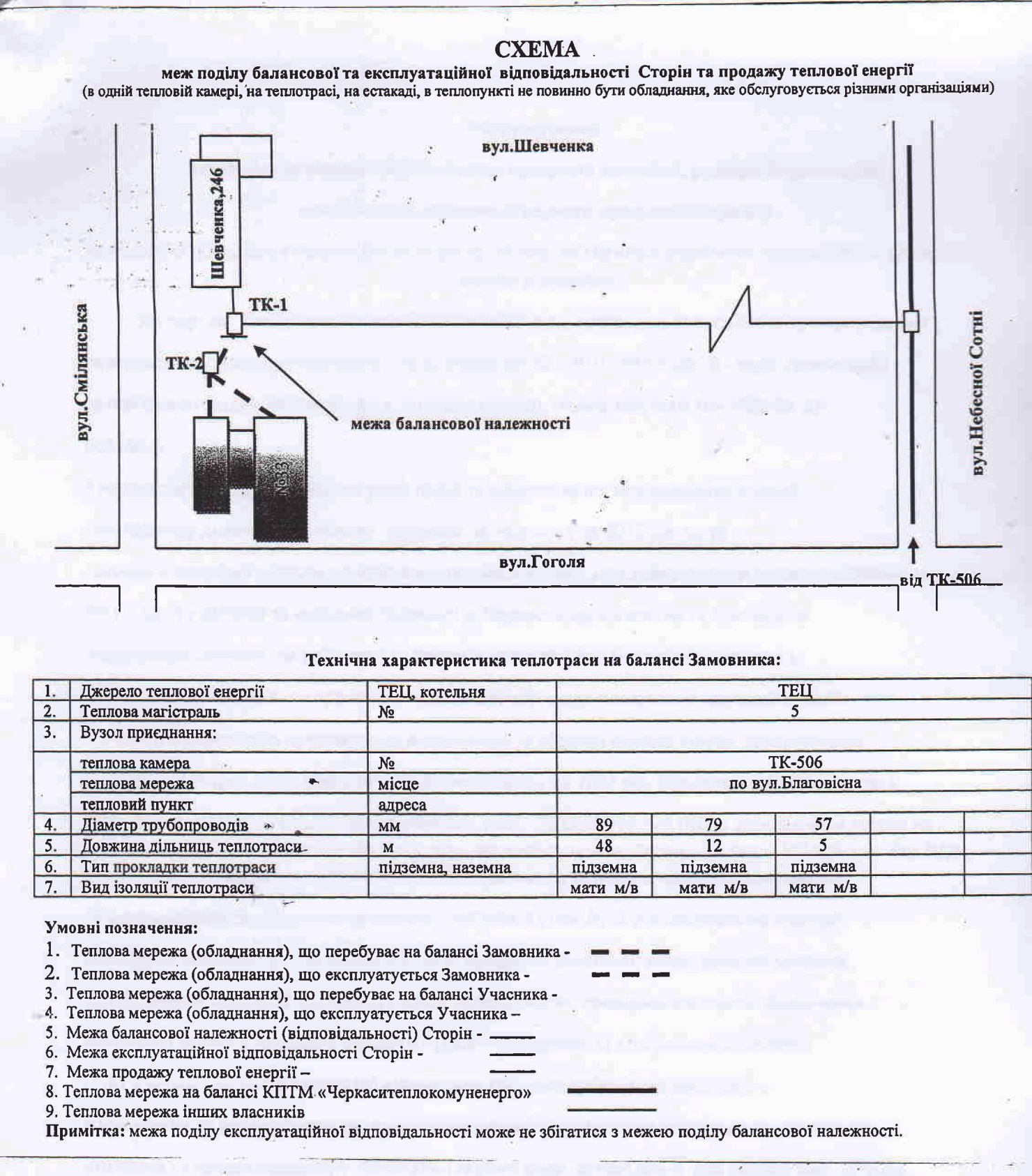 